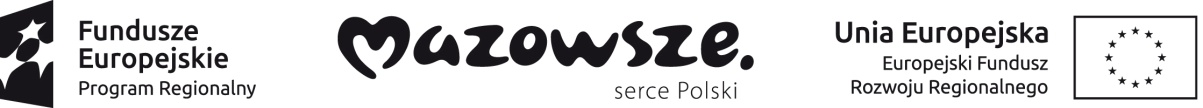 ZARZĄDZENIE  NR  0050.48.2022BURMISTRZA MIASTA PŁOŃSK z dnia 23 marca 2022 roku w sprawie powołania Zespołu do realizacji projektu 
pn. „Poprawa efektywności energetycznej budynków użyteczności publicznej 
Gminy Miasto Płońsk – etap II”Na podstawie art. 7 ust. 1 pkt 7 oraz art. 33 ust. 3 i 5 ustawy z dnia 8 marca 1990 r.
o samorządzie gminnym (Dz. U. z 2022 r., poz. 559 ze zm.), zarządzam, co następuje:§ 1W celu realizacji projektu pn. „Poprawa efektywności energetycznej budynków użyteczności publicznej 
Gminy Miasto Płońsk – etap II” współfinansowanego z Europejskiego Funduszu Rozwoju Regionalnego w ramach Osi Priorytetowej IV „Przejście na gospodarkę niskoemisyjną" Działania 4.2. „Efektywność energetyczna” Regionalnego Programu Operacyjnego Województwa Mazowieckiego na lata 2014-2020, zgodnie z Umową o dofinansowanie nr RPMA.04.02.00-14-i282/20-00 z dnia 26 sierpnia 2021 r., powołuje się Zespół, w następującym składzie osobowym:Agnieszka Kania – przewodniczący zespołu,Natalia Laskowska – członek zespołu ds. prowadzenia działań inwestycyjnych w projekcie,Tomasz Olszewski – członek zespołu ds. rozliczeń z MJWPU oraz działań promocyjnych,Jerzy Waśniewski – członek zespołu ds. zamówień publicznych,Agnieszka Ciachowska – członek zespołu ds. obsługi finansowo-księgowej,Monika Stępkowska-Smardzewska – członek zespołu ds. obsługi VAT,Filip Przedpełski – członek zespołu ds. kontaktów z mediami.§2Obsługę prawną zapewnia Kancelaria Doradztwa Prawnego Paweł Granecki z siedzibą w Warszawie,
Al. J. Szucha 3 lok.4 (zwana dalej: Członkiem zespołu ds. obsługi prawnej) przez czas określony do 
31 grudnia 2022 r. Po tym terminie obsługę prawną zapewni kancelaria wyłoniona w drodze zamówienia publicznego.Obsługę w zakresie podatku od towarów i usług zapewnia Agencja Kompleksowej Obsługi Biznesu Adam Wyrzykowski z siedzibą w Warszawie, ul. Jana Nowaka Jeziorańskiego 49/132 (zwana dalej Członkiem zespołu ds. obsługi prawnej w zakresie VAT) przez czas określony do 31 grudnia 2022 r. Po tym terminie obsługę prawną zapewni kancelaria wyłoniona w drodze zamówienia publicznego.W sytuacjach problemowych Zespół ma obwiązek korzystać z pomocy doradców zewnętrznych.§ 3Dyrektorzy Wydziałów, Kierownicy Referatów, osoby zajmujące samodzielne stanowiska, Pracownicy komórek merytorycznych są zobowiązani do współpracy z Zespołem w ramach realizacji projektu.§ 4Szczegółowa procedura wdrażania ww. Projektu stanowi załącznik do niniejszego zarządzenia.§ 5Zespół powołuje się na okres od dnia 1 marca 2022 r. do dnia ostatecznego rozliczenia projektu. § 6Wykonanie zarządzenia powierza się przewodniczącemu zespołu. § 7Zarządzenie wchodzi w życie z dniem podpisania.BURMISTRZAndrzej  PietrasikZałącznik do Zarządzenia nr 0050.48.2022
Burmistrza Miasta Płońsk z dnia 23 marca 2022 r.Szczegółowa procedura wdrażania projektu pn. „Poprawa efektywności energetycznej budynków użyteczności publicznej Gminy Miasto Płońsk – etap II”, współfinansowanego z Europejskiego Funduszu Rozwoju Regionalnego w ramach Osi Priorytetowej IV „Przejście na gospodarkę niskoemisyjną" Działania 4.2. „Efektywność energetyczna” Regionalnego Programu Operacyjnego Województwa Mazowieckiego na lata 2014-2020, zgodnie z Umową o dofinansowanie nr RPMA.04.02.00-14-i282/20-00 z dnia 26 sierpnia 2021 r.§1
Wszyscy uczestnicy wdrażania Projektu są zobowiązani do jego realizacji zgodnie z zapisami ww. umowy o dofinansowanie oraz wytycznymi Regionalnego Programu Operacyjnego Województwa Mazowieckiego na lata 2014-2020.Pracami Zespołu kieruje przewodniczący zespołu.Członkowie Zespołu wykonują obowiązki wynikające z realizacji zadań określonych we wniosku 
o dofinansowanie projektu pn. „Poprawa efektywności energetycznej budynków użyteczności publicznej Gminy Miasto Płońsk – etap II”, umowie o dofinansowanie ww. projektu oraz wszelkie czynności wynikłe w toku jego realizacji zmierzające do jego prawidłowej realizacji i rozliczania.§2Zadania przewodniczącego zespołu są następujące:odpowiadanie za całościową realizację projektu oraz kierowanie pracą zespołu,sprawdzanie zgodności realizacji zadań z harmonogramem projektu,nadzór nad zgodnością podjętych działań wynikających z projektu z zapisami umowy 
o dofinansowanie,nadzór nad wypełnianiem obowiązków Beneficjenta wynikających z umowy o dofinansowanie, 
w tym analizy postępu rzeczowego i finansowego,nadzór nad właściwą i terminową realizacją umów na świadczenie robót budowlanych, usług/dostaw zawartych w ramach postępowań o udzielenie zamówienia publicznego,nadzór i kontrola nad prawidłowym wydatkowaniem środków finansowych związanych z realizacją projektu,sprawdzanie pod względem merytorycznym wszystkich swz wynikających z realizacji przedmiotowego zadania, sporządzanych do zamówień realizowanych zgodnie z ustawą Pzp oraz innych dokumentów wytworzonych w toku postępowania o udzielenie zamówienia publicznego (np. protokół z postępowania, wybór najkorzystniejszej oferty lub unieważnienie postępowania 
o udzielenie zamówienia publicznego, zwrot wadium, itp.),zapewnienie właściwego przepływu informacji pomiędzy członkami Zespołu,koordynowanie, nadzorowanie i zatwierdzanie wszelkich czynności wykonywanych przez członków zespołu,monitorowanie osiąganych efektów – monitoring wskaźników wskazanych w umowie 
o dofinansowanie,udział w spotkaniach z wykonawcami robót organizowanych w celu omówienia postępów etapów robót i wyciągnięcia wniosków, co do prawidłowości i terminowości ich prowadzenia,monitorowanie przebiegu realizacji projektu i reagowanie w przypadku opóźnień w stosunku do zatwierdzonego harmonogramu rzeczowo-finansowego poprzez ustalanie przyczyn opóźnień, odstępstw lub innych zagrożeń mogących spowodować niezgodne z umową wykonanie projektu,informowanie Burmistrza Miasta o wszelkich nieprawidłowościach i sytuacjach mogących mieć istotny wpływ na przebieg realizacji projektu,monitorowanie poprawności dokumentów rozliczeniowych przedkładanych przez wykonawców oraz podwykonawców,koordynowanie i nadzór nad działaniami informacyjnymi i promocyjnymi,przygotowanie ewentualnych zmian do projektu zgodnie z obowiązującymi zapisami 
w dokumentacji konkursowej, umową o dofinansowanie, dokumentami programowymi,obsługa organów kontrolujących oraz przygotowywanie dokumentów dla potrzeb przeprowadzanych u Zamawiającego kontroli i audytów inwestycji, składanie wyjaśnień a także wykonywanie innych czynności niezbędnych w związku z przeprowadzanymi kontrolami,organizowanie pracy zespołu w trakcie kontroli projektu,udział w czynnościach kontrolnych/audytowych związanych z realizacją projektu (m.in. udostępnianie dokumentacji projektu, udzielanie wyjaśnień, bezpośrednia współpraca z instytucjami przeprowadzającymi kontrole itp.),przekazywanie dokumentacji pokontrolnej do właściwej komórki organizacyjnej Urzędu Miejskiego, zgodnie z Regulaminem Organizacyjnym,archiwizowanie dokumentów będących w posiadaniu zgodnie z umową o dofinansowanie,ochrona danych osobowych w realizowanym projekcie,wykonywanie innych czynności wynikłych w trakcie realizacji Projektu.Zadania członka zespołu ds. prowadzenia działań inwestycyjnych w projekcie są następujące:współpraca z przewodniczącym w zakresie planowania i podejmowania wszelkich działań związanych z terminową i prawidłową realizacją zadań przewidzianych w harmonogramie rzeczowo-finansowym projektu oraz w innych dokumentach projektowych,współpraca z innymi członkami zespołu w celu sprawnej realizacji projektu i jego rozliczenia,przygotowanie i sporządzenie zgodnie z ustawą Prawo Zamówień Publicznych oraz aktami wykonawczymi do przedmiotowej ustawy: dokumentacji projektowo-kosztorysowej, opisu przedmiotu zamówienia do przetargu na wykonanie robót budowlanych/usług/dostaw objętych zakresem rzeczowo-finansowym projektu oraz nadzoru inwestorskiego, szacowanie wartości zamówienia, aktualizacja kosztorysów,udziału w pracach komisji przetargowych,nadzór nad właściwą i terminową realizacją merytoryczną projektu zgodnie z umowami zawartymi
z wykonawcami,prowadzenie monitoringu osiąganych efektów - monitorowania wskaźników produktu i rezultatu projektu,przygotowywanie projektów pism oraz dokumentów związanych z realizacją projektu,prowadzenie, nadzorowanie i rozliczanie z wykonawcami działań inwestycyjnych w ramach projektu,nadzór nad wypełnieniem obowiązków wykonawców robót budowalnych wynikających z umów, 
w tym analiza postępu rzeczowego i finansowego realizacji projektu,opisywanie faktur lub dokumentów księgowych o równoważnej wartości dowodowej, przedkładanych przez wykonawców w ramach projektu w celu przedłożenia do refundacji zgodnie
z wytycznymi programowymi,udział w czynnościach odbiorowych robót/dostaw/usług,przygotowywanie wniosków do zmian w budżecie i WPF,współpraca w zakresie promocji projektu,informowanie przewodniczącego i innych członków zespołu o występujących problemach mogących mieć wpływ na terminowość realizacji projektu,udział w czynnościach kontrolnych/audytowych związanych z realizacją projektu (m.in. udostępnianie dokumentacji projektu, udzielanie wyjaśnień, bezpośrednia współpraca z instytucjami przeprowadzającymi kontrole itp.),archiwizowanie dokumentów będących w posiadaniu zgodnie z umową o dofinansowanie,ochrona danych osobowych w realizowanym projekcie,wykonywanie innych czynności wynikłych w trakcie realizacji Projektu.Zadania członka zespołu ds. rozliczeń z MJWPU oraz działań promocyjnych są następujące:współpraca z przewodniczącym zespołu i innymi członkami zespołu w celu sprawnej realizacji projektu i jego rozliczenia,współpraca i korespondencja z Mazowiecką Jednostką Wdrażania Programów Unijnych 
w Warszawie w zakresie realizacji umowy o dofinansowanie,obsługa systemu teleinformatycznego SL2014,przygotowywanie wniosków o płatność,sporządzanie i przekazywanie sporządzonych sprawozdań, harmonogramów i innych dokumentów związanych z projektem, m.in. za pośrednictwem systemu teleinformatycznego SL2014,przygotowanie ewentualnych zmian harmonogramu finansowo- rzeczowego projektu,analiza przebiegu realizacji projektu na podstawie informacji przekazanych przez członków zespołu pod kątem zgodności z umową o dofinansowanie i informowanie przewodniczącego zespołu
i Burmistrza o ewentualnych zagrożeniach i niezgodnościach,monitorowanie właściwego poziomu wskaźników: produktów i rezultatów wskazanych we wniosku o dofinansowanie w porozumieniu z przewodniczącym zespołu,przygotowanie ewentualnych zmian do projektu zgodnie z obowiązującymi zapisami 
w dokumentacji konkursowej, umową o dofinansowanie, dokumentami programowymi,prowadzenie kompleksowej korespondencji z Mazowiecką Jednostką Wdrażania Programów Unijnych w Warszawie,realizacja działań informacyjno-promocyjnych związanych z realizacją projektu zgodnie 
z wytycznymi określonymi w umowie o dofinansowanie projektu,przeprowadzenie postępowań o udzielenie zamówień publicznych dotyczących zadań promocyjnych wynikających z realizacji projektu (tablice informacyjne i pamiątkowe, ogłoszenia w prasie, broszury) zgodnie z wnioskiem o dofinansowanie, zapisami umowy o dofinansowanie oraz wytycznymi Regionalnego Programu Operacyjnego Województwa Mazowieckiego na lata 2014-2020 (m.in. opracowanie wniosku o wszczęcie postępowania o udzielenie zamówienia publicznego, przygotowywanie umów z wykonawcami, itp.),przygotowanie informacji do opracowania tekstów ogłoszeń w prasie i broszur,gromadzenie oraz archiwizowanie materiałów, zdjęć i danych dokumentujących promocję projektu,nadzorowanie umów z wykonawcami dotyczących promocji projektu,odbiór usług/dostaw w zakresie promocji,opisywanie faktur lub dokumentów księgowych o równoważnej wartości dowodowej, przedkładanych przez wykonawców działań promocyjnych,przygotowywanie dodatkowych opisów do dowodów księgowych wymaganych przez Instytucję Finansującą,monitorowanie, kontrola prawidłowości i terminowości wykonywania zadań informacyjno-promocyjnych przewidzianych w harmonogramie rzeczowo-finansowym projektu,informowanie przewodniczącego i innych członków zespołu o występujących problemach mogących mieć wpływ na terminowość realizacji projektu,udział w czynnościach kontrolnych/audytowych związanych z realizacją projektu (m.in. udostępnianie dokumentacji projektu, udzielanie wyjaśnień, bezpośrednia współpraca z instytucjami przeprowadzającymi kontrole itp.),archiwizowanie dokumentów będących w posiadaniu zgodnie z umową o dofinansowanie,ochrona danych osobowych w realizowanym projekcie,wykonywanie innych czynności wynikłych w trakcie realizacji Projektu.Zadania członka zespołu ds. zamówień publicznych są następujące:przygotowywanie dokumentacji przeprowadzenia postępowań o udzielenie zamówienia publicznego zgodnie z ustawą Prawo zamówień publicznych (w tym: przygotowywanie specyfikacji warunków zamówienia),przygotowywania do publikacji informacji o poszczególnych etapach postępowań,udział w pracach komisji przetargowych,przekazywanie dokumentacji przetargowej do członka zespołu ds. rozliczeń z MJWPU oraz działań promocyjnych w celu przesłania w systemie SL2014 w terminach wynikających z umowy
o dofinansowanie,informowanie przewodniczącego i innych członków zespołu o występujących problemach mogących mieć wpływ na terminowość realizacji projektu,udział w czynnościach kontrolnych/audytowych związanych z realizacją projektu (m.in. udostępnianie dokumentacji projektu, udzielanie wyjaśnień, bezpośrednia współpraca z instytucjami przeprowadzającymi kontrole itp.),archiwizowanie dokumentów będących w posiadaniu zgodnie z umową o dofinansowanie,ochrona danych osobowych w realizowanym projekcie,wykonywanie innych czynności wynikłych w trakcie realizacji Projektu.Zadania członka zespołu ds. obsługi finansowo-księgowej są następujące:współpraca z przewodniczącym zespołu i innymi członkami zespołu w celu sprawnej realizacji projektu i jego rozliczenia,wykonywanie działań w zakresie:bieżącej obsługi finansowej projektu oraz realizacji płatności (m.in. księgowanie operacji związanych z projektem, dokonywanie przesunięć środków finansowych, klasyfikacja wydatków projektu, weryfikacja wydatków i dokumentów finansowych, dokonywanie stosownych korekt finansowych obsługi księgowej projektu),prowadzenia odrębnych rachunków bankowych do obsługi płatności w ramach projektu,prowadzenia dla projektu odrębnej informatycznej ewidencji księgowej kosztów i wydatków umożliwiającej identyfikację wszystkich transakcji oraz poszczególnych operacji bankowych związanych z Projektem oraz zapewnienia, że operacje gospodarcze są ewidencjonowane zgodnie z obowiązującymi przepisami,weryfikacji dokumentów finansowych projektu pod względem finansowym (kontrola poprawności),nadzoru nad prawidłowością operacji finansowych m.in. zapłatą faktur z odpowiednich kont bankowych,zapewnienie prawidłowości i terminowości rozliczeń finansowych niezbędnych do sporządzenia wniosków o płatność i rozliczeń projektu,informowanie przewodniczącego i innych członków zespołu o występujących problemach mogących mieć wpływ na terminowość realizacji projektu,udział w czynnościach kontrolnych/audytowych związanych z realizacją projektu (m.in. udostępnianie dokumentacji projektu, udzielanie wyjaśnień, bezpośrednia współpraca z instytucjami przeprowadzającymi kontrole itp.)archiwizowanie dokumentów będących w posiadaniu zgodnie z umową o dofinansowanie,ochrona danych osobowych w realizowanym projekcie,wykonywanie innych czynności wynikłych w trakcie realizacji Projektu.Zadania członka zespołu ds. obsługi VAT są następujące:współpraca z przewodniczącym zespołu i innymi członkami zespołu w celu sprawnej realizacji projektu i jego rozliczenia,wykonywanie działań w zakresie:odpowiedzialności za sprawy związane z kwalifikowalnością podatku VAT,przygotowaniem rejestru podatku VAT oraz deklaracji podatku VAT,prowadzeniem dla potrzeb rozliczenia podatku od towarów i usług VAT odrębnej ewidencji,zapewnienie prawidłowości i terminowości rozliczeń finansowych niezbędnych do sporządzenia wniosków o płatność i rozliczeń projektu,informowanie przewodniczącego i innych członków zespołu o występujących problemach mogących mieć wpływ na terminowość realizacji projektu,udział w czynnościach kontrolnych/audytowych związanych z realizacją projektu (m.in. udostępnianie dokumentacji projektu, udzielanie wyjaśnień, bezpośrednia współpraca z instytucjami przeprowadzającymi kontrole itp.),archiwizowanie dokumentów będących w posiadaniu zgodnie z umową o dofinansowanie, ochrona danych osobowych w realizowanym projekcie,wykonywanie innych czynności wynikłych w trakcie realizacji Projektu.Zadania członka zespołu ds. kontaktów z mediami są następujące:współpraca z przewodniczącym zespołu i innymi członkami zespołu w celu sprawnej realizacji projektu i jego rozliczenia,realizacja działań informacyjno-promocyjnych związanych z realizacją projektu zgodnie z wytycznymi określonymi w umowie o dofinansowanie projektu,promocja projektu w lokalnych mediach,przygotowanie informacji do opracowania tekstów ogłoszeń w prasie i broszur,kontakty z przedstawicielami środków masowego przekazu i informowanie opinii publicznej o realizacji projektu,informowanie przewodniczącego i innych członków zespołu o występujących problemach mogących mieć wpływ na terminowość realizacji projektu,udział w czynnościach kontrolnych/audytowych związanych z realizacją projektu,udostępnianie dokumentacji projektu instytucjom upoważnionym do przeprowadzenia kontroli w trakcie realizacji projektu,udzielanie wyjaśnień w zakresie realizacji projektu oraz bezpośrednia współpraca z instytucjami przeprowadzającymi kontrole,archiwizowanie dokumentów będących w posiadaniu zgodnie z umową o dofinansowanie, ochrona danych osobowych w realizowanym projekcie,wykonywanie innych czynności wynikłych w trakcie realizacji Projektu.§3Dokumentacja projektu przechowywana będzie zgodnie z wytycznymi zawartymi w umowie 
o dofinansowanie Projektu.Dokumentacja potwierdzająca realizację zadania i wykonania przez poszczególnych Członków Zespołu, musi posiadać właściwe oznaczenie wynikające z wytycznych do Projektu.Archiwizacja dokumentacji będzie prowadzona zgodnie z Załącznikiem nr 6 - Instrukcja Archiwalna do Rozporządzenia Prezesa Rady Ministrów z dnia 18 stycznia 2011 r. w sprawie instrukcji kancelaryjnej, jednolitych rzeczowych wykazów akt oraz instrukcji w sprawie organizacji i zakresu działania archiwów zakładowych (Dz. U. Nr 14, poz. 67 ze zm.).Po zarchiwizowaniu dokumentacja projektu będzie przechowywana w archiwum zakładowym Urzędu Miejskiego w Płońsku, w sposób gwarantujący jej dostępność, poufność i bezpieczeństwo.§4
Dane osobowe niezbędne do realizacji Projektu będą zbierane, przetwarzane i przechowywane zgodnie 
z rozporządzeniem o ochronie danych osobowych RODO oraz umową o dofinansowanie.Administratorem zbioru danych projektu jest Burmistrz Miasta Płońsk.BURMISTRZAndrzej  PietrasikSpr. AKaniaSporządziłSprawdził (data/podpis/zajmowane stanowisko)Sprawdził (data/podpis/zajmowane stanowisko)Sprawdził (data/podpis/zajmowane stanowisko)Nr egz.Data/podpis/zajmowane stanowiskoPodinspektor ds. inwestycjiNatalia Laskowska22.03.2022 r.pod względemmerytorycznymSekretarz Miasta pod  względem 
formalno-prawnym Nr egz.Data/podpis/zajmowane stanowiskoPodinspektor ds. inwestycjiNatalia Laskowska22.03.2022 r.formalno-rachunkowym*Sekretarz Miasta pod  względem 
formalno-prawnym Nr egz.Data/podpis/zajmowane stanowiskoPodinspektor ds. inwestycjiNatalia Laskowska22.03.2022 r.Dyrektor Wydziału InwestycjiAgnieszka Kania22.03.2022 r.Sekretarz MiastaAndrzej Bogucki23.3.2022 rSebastian Krajewskiradca prawnyWA-94121